GOVT. OF THE PEOPLE'S REPUBLIC OF BANGLADESH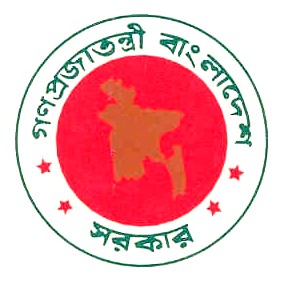 OFFICE OF THE EXECUTIVE ENGINEER,PWD. DIVISION, RANGPUR.Phone & Fax-0521-62124 web: www.pwd.gov.bdINVITATION FOR TENDERIFT No-23(Civil)/2015-2016.			Memo No-175							Dated:-12-01-2016	Sealed tenders are hereby invited under public procurement Regulation-2008 for the eligible tenderers as defined in the tender documents who 	has the legal capacity to enter into the contract with Bangladesh Government for the under mentioned works.1Ministry/DivisionMinistry/DivisionMinistry of AgricultureMinistry of AgricultureMinistry of AgricultureMinistry of AgricultureMinistry of Agriculture2AgencyAgencyPublic Works DepartmentPublic Works DepartmentPublic Works DepartmentPublic Works DepartmentPublic Works Department3Procuring Entity NameProcuring Entity NameExecutive Engineer, PWD, Division, Rangpur.Executive Engineer, PWD, Division, Rangpur.Executive Engineer, PWD, Division, Rangpur.Executive Engineer, PWD, Division, Rangpur.Executive Engineer, PWD, Division, Rangpur.4Invitation Ref No & DateInvitation Ref No & DatecÖKí cwiPvjK, m¤úªmvwiZ Zzjv Pvl cÖKí (‡dR-1), Zzjv Dbœqb †evW©, Lvgvi evwo, XvKv Gi ¯§viK bs-Zzjv/Bwmwmwc(‡dR-1)/c~Z©-2/2015-629, Zvs-02-11-2015 wLªt|cÖKí cwiPvjK, m¤úªmvwiZ Zzjv Pvl cÖKí (‡dR-1), Zzjv Dbœqb †evW©, Lvgvi evwo, XvKv Gi ¯§viK bs-Zzjv/Bwmwmwc(‡dR-1)/c~Z©-2/2015-629, Zvs-02-11-2015 wLªt|cÖKí cwiPvjK, m¤úªmvwiZ Zzjv Pvl cÖKí (‡dR-1), Zzjv Dbœqb †evW©, Lvgvi evwo, XvKv Gi ¯§viK bs-Zzjv/Bwmwmwc(‡dR-1)/c~Z©-2/2015-629, Zvs-02-11-2015 wLªt|cÖKí cwiPvjK, m¤úªmvwiZ Zzjv Pvl cÖKí (‡dR-1), Zzjv Dbœqb †evW©, Lvgvi evwo, XvKv Gi ¯§viK bs-Zzjv/Bwmwmwc(‡dR-1)/c~Z©-2/2015-629, Zvs-02-11-2015 wLªt|cÖKí cwiPvjK, m¤úªmvwiZ Zzjv Pvl cÖKí (‡dR-1), Zzjv Dbœqb †evW©, Lvgvi evwo, XvKv Gi ¯§viK bs-Zzjv/Bwmwmwc(‡dR-1)/c~Z©-2/2015-629, Zvs-02-11-2015 wLªt|5Procurement MethodProcurement MethodOpen Tendering method (OTM )Open Tendering method (OTM )Open Tendering method (OTM )Open Tendering method (OTM )Open Tendering method (OTM )6Budget and Source of FundsBudget and Source of FundsGovernment of Bangladesh (GOB)Government of Bangladesh (GOB)Government of Bangladesh (GOB)Government of Bangladesh (GOB)Government of Bangladesh (GOB)7Tender Package NoTender Package No23(Civil)/2015-2016.23(Civil)/2015-2016.23(Civil)/2015-2016.23(Civil)/2015-2016.23(Civil)/2015-2016.8Tender Package NameTender Package NameConstruction of Boundary Wall at Cotton Research Center ,Mahiganj, Rangpur   under PWD Division Rangpur. Fy 2015-2016.Construction of Boundary Wall at Cotton Research Center ,Mahiganj, Rangpur   under PWD Division Rangpur. Fy 2015-2016.Construction of Boundary Wall at Cotton Research Center ,Mahiganj, Rangpur   under PWD Division Rangpur. Fy 2015-2016.Construction of Boundary Wall at Cotton Research Center ,Mahiganj, Rangpur   under PWD Division Rangpur. Fy 2015-2016.Construction of Boundary Wall at Cotton Research Center ,Mahiganj, Rangpur   under PWD Division Rangpur. Fy 2015-2016.9Tender Last Selling DateTender Last Selling Date31/01/2016 during office hours.31/01/2016 during office hours.10Tender Closing Date and TimeTender Closing Date and Time01/02/201601/02/201612:00 noon.12:00 noon.12:00 noon.11Tender Opening Date and TimeTender Opening Date and Time01/02/201601/02/201601:00 P.M01:00 P.M01:00 P.M12Name & Address of the office(s)Name & Address of the office(s)Selling Tender Document (Principal)Selling Tender Document (Principal)Office of the Executive Engineer, PWD Division, Rangpur.Office of the Executive Engineer, PWD Division, Rangpur.Office of the Executive Engineer, PWD Division, Rangpur.Office of the Executive Engineer, PWD Division, Rangpur.Office of the Executive Engineer, PWD Division, Rangpur.Selling Tender Document (Others)Selling Tender Document (Others)a) Office of the Executive Engineer, PWD Dhaka Division-I/ Chittagong Division-I/ Rajshahi Division-I/ Khulna Division-I/ Barisal Division/ Sylhet Division. b) Office of the Executive Engineer PWD Division, Dinajpur / Gaibandha / Lalmonirhat / Nilphamari / Kurigram / Panchagarh / Thakurgaon. c) Office of the Sub-Divisional Engineer, PWD Sub-Division-I/ II/ Maintenance/ E.M. Rangpur.a) Office of the Executive Engineer, PWD Dhaka Division-I/ Chittagong Division-I/ Rajshahi Division-I/ Khulna Division-I/ Barisal Division/ Sylhet Division. b) Office of the Executive Engineer PWD Division, Dinajpur / Gaibandha / Lalmonirhat / Nilphamari / Kurigram / Panchagarh / Thakurgaon. c) Office of the Sub-Divisional Engineer, PWD Sub-Division-I/ II/ Maintenance/ E.M. Rangpur.a) Office of the Executive Engineer, PWD Dhaka Division-I/ Chittagong Division-I/ Rajshahi Division-I/ Khulna Division-I/ Barisal Division/ Sylhet Division. b) Office of the Executive Engineer PWD Division, Dinajpur / Gaibandha / Lalmonirhat / Nilphamari / Kurigram / Panchagarh / Thakurgaon. c) Office of the Sub-Divisional Engineer, PWD Sub-Division-I/ II/ Maintenance/ E.M. Rangpur.a) Office of the Executive Engineer, PWD Dhaka Division-I/ Chittagong Division-I/ Rajshahi Division-I/ Khulna Division-I/ Barisal Division/ Sylhet Division. b) Office of the Executive Engineer PWD Division, Dinajpur / Gaibandha / Lalmonirhat / Nilphamari / Kurigram / Panchagarh / Thakurgaon. c) Office of the Sub-Divisional Engineer, PWD Sub-Division-I/ II/ Maintenance/ E.M. Rangpur.a) Office of the Executive Engineer, PWD Dhaka Division-I/ Chittagong Division-I/ Rajshahi Division-I/ Khulna Division-I/ Barisal Division/ Sylhet Division. b) Office of the Executive Engineer PWD Division, Dinajpur / Gaibandha / Lalmonirhat / Nilphamari / Kurigram / Panchagarh / Thakurgaon. c) Office of the Sub-Divisional Engineer, PWD Sub-Division-I/ II/ Maintenance/ E.M. Rangpur.Receiving Tender DocumentReceiving Tender Documenta) Office of the Divisional Commissioner, Rangpur.b) Office of the Deputy Inspector General of Police, Rangpur Range, Rangpur.c) Office of the Superintending Engineer, PWD Circle, Rangpur.d) Office of the Executive Engineer, PWD. Division, Rangpur.a) Office of the Divisional Commissioner, Rangpur.b) Office of the Deputy Inspector General of Police, Rangpur Range, Rangpur.c) Office of the Superintending Engineer, PWD Circle, Rangpur.d) Office of the Executive Engineer, PWD. Division, Rangpur.a) Office of the Divisional Commissioner, Rangpur.b) Office of the Deputy Inspector General of Police, Rangpur Range, Rangpur.c) Office of the Superintending Engineer, PWD Circle, Rangpur.d) Office of the Executive Engineer, PWD. Division, Rangpur.a) Office of the Divisional Commissioner, Rangpur.b) Office of the Deputy Inspector General of Police, Rangpur Range, Rangpur.c) Office of the Superintending Engineer, PWD Circle, Rangpur.d) Office of the Executive Engineer, PWD. Division, Rangpur.a) Office of the Divisional Commissioner, Rangpur.b) Office of the Deputy Inspector General of Police, Rangpur Range, Rangpur.c) Office of the Superintending Engineer, PWD Circle, Rangpur.d) Office of the Executive Engineer, PWD. Division, Rangpur.Opening Tender DocumentOpening Tender DocumentOffice of the Executive Engineer, PWD Division, Rangpur in presence of intending tenderers who may like to remain present.Office of the Executive Engineer, PWD Division, Rangpur in presence of intending tenderers who may like to remain present.Office of the Executive Engineer, PWD Division, Rangpur in presence of intending tenderers who may like to remain present.Office of the Executive Engineer, PWD Division, Rangpur in presence of intending tenderers who may like to remain present.Office of the Executive Engineer, PWD Division, Rangpur in presence of intending tenderers who may like to remain present.13Eligibility of TenderersEligibility of TenderersThis invitation for Tender is open to all eligible tenderers as mentioned below: (a) Reputed Contractors/Construction firms who have minimum 05 (five) years of general experience in Building Construction works, counting backward from the date of tender publication in newspaper.(b) Having experience in successful completion of at least 1(one) number of similar nature Building/Boundary Wall Construction works worth not less than Tk. 45.00 (Forty Five) lac only in a single Tender in Government/Semi-Government/Autonomous Organization of Bangladesh during last 5(five) years.i) In case of work done under any PWD the certifying & authentication authority shall be the concerned Executive Engineer under whom the work has been executed.ii) In case of work done under any Government/Semi-Government/Autonomous Organization of Bangladesh other than PWD the Certifying & authenticating authority shall be the officer of the organization not below the rank of Executive Engineer.(c) The tenderers shall have a minimum average annual construction turnover of Tk. 100.00 (One Hundred) lac only during last 5(five) years, counting backward from the date of publication of tender in newspaper.(d) The minimum amount of liquid assets or working capital or credit facilities of the tenderer shall be Tk. 50.00 (Fifty) lac in the form of PW2a-3 mentioning the name of the work, supported by Bank certificate (Original copy only). Bank statement period should be counting 28(Twenty eight) days before submission of tender to be attached.e) Up-to-date Trade license, Income Tax Clearance and VAT Registration certificate.f) All other conditions as mentioned in (Section-2 & Section-4) of tender documents must be fulfilledh) All other terms and conditions as per Tender documentThis invitation for Tender is open to all eligible tenderers as mentioned below: (a) Reputed Contractors/Construction firms who have minimum 05 (five) years of general experience in Building Construction works, counting backward from the date of tender publication in newspaper.(b) Having experience in successful completion of at least 1(one) number of similar nature Building/Boundary Wall Construction works worth not less than Tk. 45.00 (Forty Five) lac only in a single Tender in Government/Semi-Government/Autonomous Organization of Bangladesh during last 5(five) years.i) In case of work done under any PWD the certifying & authentication authority shall be the concerned Executive Engineer under whom the work has been executed.ii) In case of work done under any Government/Semi-Government/Autonomous Organization of Bangladesh other than PWD the Certifying & authenticating authority shall be the officer of the organization not below the rank of Executive Engineer.(c) The tenderers shall have a minimum average annual construction turnover of Tk. 100.00 (One Hundred) lac only during last 5(five) years, counting backward from the date of publication of tender in newspaper.(d) The minimum amount of liquid assets or working capital or credit facilities of the tenderer shall be Tk. 50.00 (Fifty) lac in the form of PW2a-3 mentioning the name of the work, supported by Bank certificate (Original copy only). Bank statement period should be counting 28(Twenty eight) days before submission of tender to be attached.e) Up-to-date Trade license, Income Tax Clearance and VAT Registration certificate.f) All other conditions as mentioned in (Section-2 & Section-4) of tender documents must be fulfilledh) All other terms and conditions as per Tender documentThis invitation for Tender is open to all eligible tenderers as mentioned below: (a) Reputed Contractors/Construction firms who have minimum 05 (five) years of general experience in Building Construction works, counting backward from the date of tender publication in newspaper.(b) Having experience in successful completion of at least 1(one) number of similar nature Building/Boundary Wall Construction works worth not less than Tk. 45.00 (Forty Five) lac only in a single Tender in Government/Semi-Government/Autonomous Organization of Bangladesh during last 5(five) years.i) In case of work done under any PWD the certifying & authentication authority shall be the concerned Executive Engineer under whom the work has been executed.ii) In case of work done under any Government/Semi-Government/Autonomous Organization of Bangladesh other than PWD the Certifying & authenticating authority shall be the officer of the organization not below the rank of Executive Engineer.(c) The tenderers shall have a minimum average annual construction turnover of Tk. 100.00 (One Hundred) lac only during last 5(five) years, counting backward from the date of publication of tender in newspaper.(d) The minimum amount of liquid assets or working capital or credit facilities of the tenderer shall be Tk. 50.00 (Fifty) lac in the form of PW2a-3 mentioning the name of the work, supported by Bank certificate (Original copy only). Bank statement period should be counting 28(Twenty eight) days before submission of tender to be attached.e) Up-to-date Trade license, Income Tax Clearance and VAT Registration certificate.f) All other conditions as mentioned in (Section-2 & Section-4) of tender documents must be fulfilledh) All other terms and conditions as per Tender documentThis invitation for Tender is open to all eligible tenderers as mentioned below: (a) Reputed Contractors/Construction firms who have minimum 05 (five) years of general experience in Building Construction works, counting backward from the date of tender publication in newspaper.(b) Having experience in successful completion of at least 1(one) number of similar nature Building/Boundary Wall Construction works worth not less than Tk. 45.00 (Forty Five) lac only in a single Tender in Government/Semi-Government/Autonomous Organization of Bangladesh during last 5(five) years.i) In case of work done under any PWD the certifying & authentication authority shall be the concerned Executive Engineer under whom the work has been executed.ii) In case of work done under any Government/Semi-Government/Autonomous Organization of Bangladesh other than PWD the Certifying & authenticating authority shall be the officer of the organization not below the rank of Executive Engineer.(c) The tenderers shall have a minimum average annual construction turnover of Tk. 100.00 (One Hundred) lac only during last 5(five) years, counting backward from the date of publication of tender in newspaper.(d) The minimum amount of liquid assets or working capital or credit facilities of the tenderer shall be Tk. 50.00 (Fifty) lac in the form of PW2a-3 mentioning the name of the work, supported by Bank certificate (Original copy only). Bank statement period should be counting 28(Twenty eight) days before submission of tender to be attached.e) Up-to-date Trade license, Income Tax Clearance and VAT Registration certificate.f) All other conditions as mentioned in (Section-2 & Section-4) of tender documents must be fulfilledh) All other terms and conditions as per Tender documentThis invitation for Tender is open to all eligible tenderers as mentioned below: (a) Reputed Contractors/Construction firms who have minimum 05 (five) years of general experience in Building Construction works, counting backward from the date of tender publication in newspaper.(b) Having experience in successful completion of at least 1(one) number of similar nature Building/Boundary Wall Construction works worth not less than Tk. 45.00 (Forty Five) lac only in a single Tender in Government/Semi-Government/Autonomous Organization of Bangladesh during last 5(five) years.i) In case of work done under any PWD the certifying & authentication authority shall be the concerned Executive Engineer under whom the work has been executed.ii) In case of work done under any Government/Semi-Government/Autonomous Organization of Bangladesh other than PWD the Certifying & authenticating authority shall be the officer of the organization not below the rank of Executive Engineer.(c) The tenderers shall have a minimum average annual construction turnover of Tk. 100.00 (One Hundred) lac only during last 5(five) years, counting backward from the date of publication of tender in newspaper.(d) The minimum amount of liquid assets or working capital or credit facilities of the tenderer shall be Tk. 50.00 (Fifty) lac in the form of PW2a-3 mentioning the name of the work, supported by Bank certificate (Original copy only). Bank statement period should be counting 28(Twenty eight) days before submission of tender to be attached.e) Up-to-date Trade license, Income Tax Clearance and VAT Registration certificate.f) All other conditions as mentioned in (Section-2 & Section-4) of tender documents must be fulfilledh) All other terms and conditions as per Tender document14Brief Description of WorksBrief Description of WorksConstruction of Boundary WallConstruction of Boundary WallConstruction of Boundary WallConstruction of Boundary WallConstruction of Boundary Wall15Price of Tender Document (Tk)Price of Tender Document (Tk)Tk. 1,000/- (One thousand) only (Non-refundable)Tk. 1,000/- (One thousand) only (Non-refundable)Tk. 1,000/- (One thousand) only (Non-refundable)Tk. 1,000/- (One thousand) only (Non-refundable)Tk. 1,000/- (One thousand) only (Non-refundable)Tender package NoTender package NoIdentification of packageIdentification of packageLocationLocationTender Security Amount (Tk)Completion Time in Month23 (Civil) /2015-201623 (Civil) /2015-2016Construction of Boundary Wall at Cotton Research Center, Mahiganj, Rangpur under PWD Division Rangpur. Fy 2015-2016.Construction of Boundary Wall at Cotton Research Center, Mahiganj, Rangpur under PWD Division Rangpur. Fy 2015-2016.Mahiganj,
RangpurMahiganj,
RangpurTk 2,00,000/-(Two Lac) only. In favour of Executive Engineer, PWD Division, Rangpur.05 (Five) Months.16i) The tender security shall in the form of a Bank draft or Pay order issued by a scheduled bank of Bangladesh. ii) All necessary documents must be attested by 1st class gazetted officers (with name & designation)  iii) The procuring entity reserves the right to reject all tenders of annul the tender proceedings.i) The tender security shall in the form of a Bank draft or Pay order issued by a scheduled bank of Bangladesh. ii) All necessary documents must be attested by 1st class gazetted officers (with name & designation)  iii) The procuring entity reserves the right to reject all tenders of annul the tender proceedings.i) The tender security shall in the form of a Bank draft or Pay order issued by a scheduled bank of Bangladesh. ii) All necessary documents must be attested by 1st class gazetted officers (with name & designation)  iii) The procuring entity reserves the right to reject all tenders of annul the tender proceedings.i) The tender security shall in the form of a Bank draft or Pay order issued by a scheduled bank of Bangladesh. ii) All necessary documents must be attested by 1st class gazetted officers (with name & designation)  iii) The procuring entity reserves the right to reject all tenders of annul the tender proceedings.i) The tender security shall in the form of a Bank draft or Pay order issued by a scheduled bank of Bangladesh. ii) All necessary documents must be attested by 1st class gazetted officers (with name & designation)  iii) The procuring entity reserves the right to reject all tenders of annul the tender proceedings.i) The tender security shall in the form of a Bank draft or Pay order issued by a scheduled bank of Bangladesh. ii) All necessary documents must be attested by 1st class gazetted officers (with name & designation)  iii) The procuring entity reserves the right to reject all tenders of annul the tender proceedings.i) The tender security shall in the form of a Bank draft or Pay order issued by a scheduled bank of Bangladesh. ii) All necessary documents must be attested by 1st class gazetted officers (with name & designation)  iii) The procuring entity reserves the right to reject all tenders of annul the tender proceedings.(Md. RajibHasan)Sub-Asstt. EngineerPWD Division, Rangpur.(Md. Hasan Mahmud)Asstt. EngineerPWD Division, Rangpur.(Md. Abdul Goffar)Executive EngineerPWD Division, Rangpur.